RESULTADO – TOMADA DE PREÇONº 20221412EXA32771HEMUO Instituto de Gestão e Humanização – IGH, entidade de direito privado e sem finslucrativos, classificado como Organização Social, vem tornar público o resultado daTomada de Preços, com a finalidade de adquirir bens, insumos e serviços para o HEMU -Hospital Estadual da Mulher, com endereço à Rua R-7, S/N, Setor Oeste, Goiânia, CEP:74.125-090.OBS: ENVIADO PDF DE CONFIRMAÇÃO BIONEXO COM AS INFORMAÇÕES DE RESULTADOVENCEDOROBJETOQUANTVALORUNITÁRIOR$ 800,00VALORTOTALR$ 800,00CLINICARESSONANCIA DE COLUNA TORÁCICAE LOMBO SACRA PACIENTE: MARIZANOGUEIRA DE OLIVEIRA.1GOIANA DERADIOLOGIALTDA CNPJ:002.852.408/001-1732771/2022Goiânia/GO, 16 de dezembro de 2022.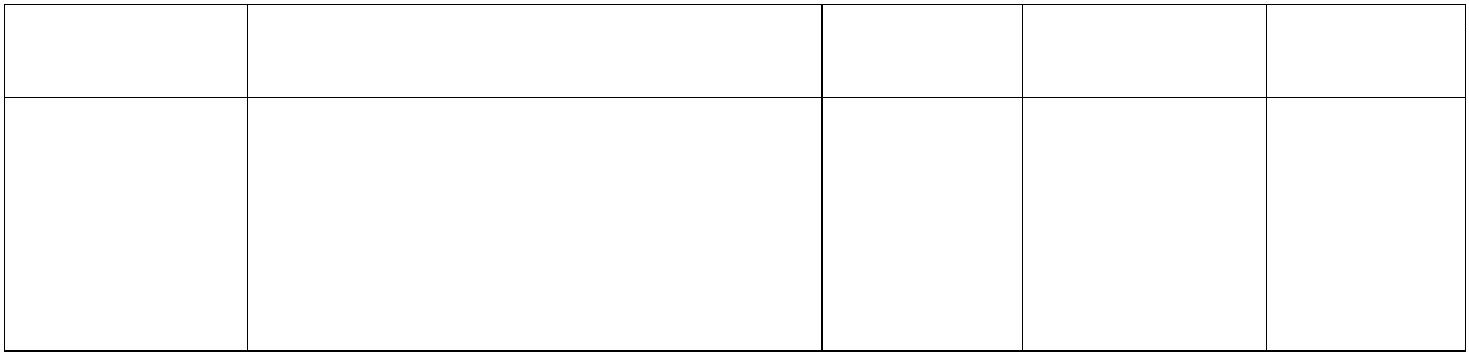 